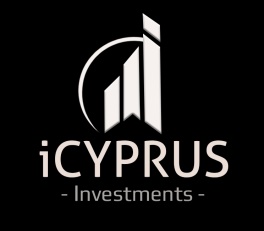 iCYPRUS INVESTMENTS APHRODITE HILLS BUYING A PROPERTY questionnaireTop of FormFull name:Phone number:Your email:Nationality:Current country of residence:Have you ever visited Aphrodite Hills golf resort?Is there any specific part of the area that you prefer?Please indicate a minimum and maximum amount that can be invested in property:Please indicate your motivation for buying a property in Cyprus(i.e. investment, relocation, EU citizenship or permanent residency, taxation, other opportunities):Do you have children?Do you have pets? If yes, what kind and how many? Do you need to sell a property in Cyprus before you can purchase another?How soon do you want/need to buy a property in Cyprus?Are you interested in a new property, a resale property, or both? Would you consider investing in a new property under construction?Are you interested in buying land?Do you or any members of your family have any disabilities, conditions, or other circumstances that would require specific accommodation features?What type of property would you prefer (apartment, townhouse, junior villa, detached villa)?What square footage do you prefer?How many bedrooms?How many bathrooms?Are stairs acceptable?Pool preferences (no pool, private pool, communal pool or other):Heating options (air-conditioning, central heating, or other):Other requirements (an office or a study, formal dining room, patio/deck, garage):What size lot would you prefer?Is mature landscaping important for you?Are there any other specific features that were not addressed in this questionnaire that you would like to be factored into your property search?Are you currently working with any real estate agent? If so, please specify.Other Comments: Bottom of Form